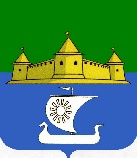 МУНИЦИПАЛЬНОЕ ОБРАЗОВАНИЕ«МОРОЗОВСКОЕ ГОРОДСКОЕ ПОСЕЛЕНИЕ ВСЕВОЛОЖСКОГО МУНИЦИПАЛЬНОГО РАЙОНА ЛЕНИНГРАДСКОЙ ОБЛАСТИ»СОВЕТ ДЕПУТАТОВР Е Ш Е Н И Еот 26.01.2023 года № 3В соответствии со ст. 156 Жилищного кодекса Российской Федерации, Федеральным законом от 06.10.2003 № 131-ФЗ «Об общих принципах организации местного самоуправления в Российской Федерации», постановлением Правительства Ленинградской области от 01.04.2022 № 200 «Об установлении минимального размера взноса на капитальный ремонт общего имущества в многоквартирном доме на территории Ленинградской области на 2023 год», приказом Министерства строительства и жилищно-коммунального хозяйства Российской Федерации от 27.09.2016 № 668/пр «Об утверждении методических указаний установления размера платы за пользование жилым помещением для нанимателей жилых помещений по договорам социального найма и договорам найма жилых помещений государственного или муниципального жилищного фонда», совет депутатов принялРЕШЕНИЕ:	1. Внести в решение совета депутатов муниципального образования «Морозовское городское поселение Всеволожского муниципального района Ленинградской области» от 27.01.2022 г. № 4 «Об установлении размера платы за пользование жилым помещением (платы за наем) для нанимателей жилого помещения по договору социального найма или договору найма жилого помещения муниципального жилищного фонда в муниципальном образовании «Морозовское городское поселение Всеволожского муниципального района Ленинградской области» (далее - Решение) следующие изменения:	1.1. Раздел 5 «Коэффициент соответствия платы (Кс)» Методики расчета платы за пользование жилым помещением (платы за наем) для нанимателей жилого помещения по договору социального найма или договору найма жилого помещения муниципального жилищного фонда в муниципальном образовании «Морозовское городское поселение Всеволожского муниципального района Ленинградской области» (Приложение к Решению) изложить в новой редакции:	«5. Коэффициент соответствия платы (Кс)	5.1. Коэффициент соответствия платы (Кс) на территории муниципального образования «Морозовское городское поселение Всеволожского муниципального района Ленинградской области» по договорам социального найма составляет 0,14.	5.2. Коэффициент соответствия платы (Кс) на территории муниципального образования «Морозовское городское поселение Всеволожского муниципального района Ленинградской области» по договорам найма жилых помещений муниципального жилищного фонда 1.».  	2.  Опубликовать настоящее решение в газете «Морозовская муниципальная газета» и разместить на официальном сайте муниципального образования «Морозовское городское поселение Всеволожского муниципального района Ленинградской области».	3. Настоящее решение вступает в силу со дня его официального опубликования.	4. Контроль за исполнением настоящего решения возложить на главу администрации муниципального образования «Морозовское городское поселение Всеволожского муниципального района Ленинградской области» Р.С. ПанфиловаГлава муниципального образования				    	                          С.А. ПирютковО внесении изменений в решение совета депутатов муниципального образования «Морозовское городское поселение Всеволожского муниципального района Ленинградской области» от 27.01.2022 г. № 4 «Об установлении размера платы за пользование жилым помещением (платы за наем) для нанимателей жилого помещения по договору социального найма или договору найма жилого помещения муниципального жилищного фонда в муниципальном образовании «Морозовское городское поселение Всеволожского муниципального района Ленинградской области»